Приемы самообезболивания в родах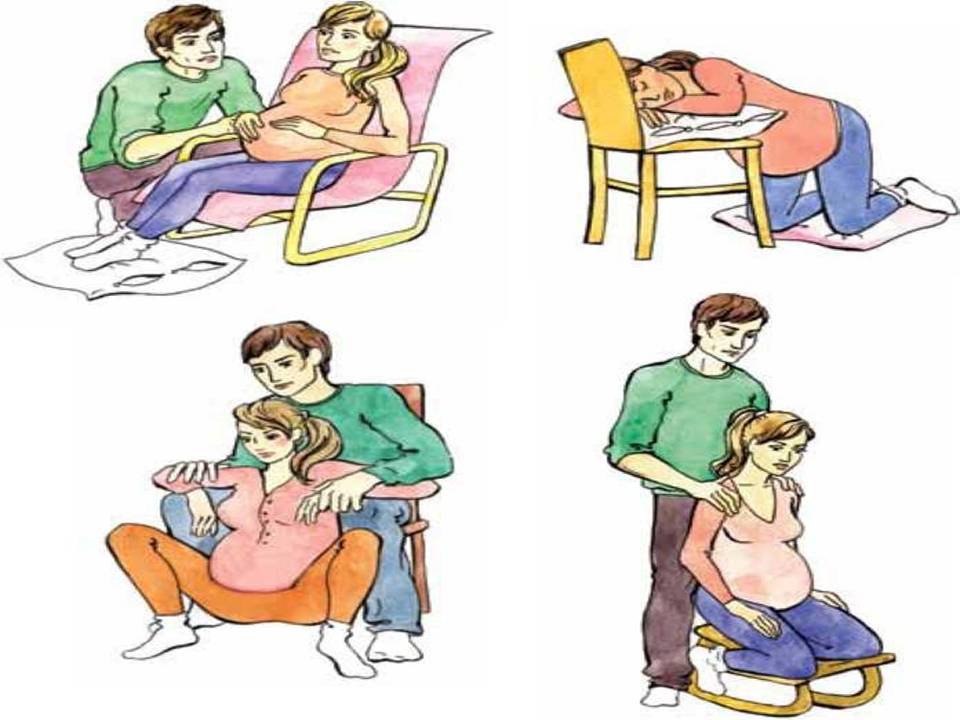 